В целях обеспечения безопасности дорожного движения, в соответствии с Федеральными законами от 08.11.2007 
№ 257-ФЗ «Об автомобильных дорогах и о дорожной деятельности 
в Российской Федерации и о внесении изменений в отдельные законодательные акты Российской Федерации», от 06.10.2003 №131-ФЗ «Об общих принципах организации местного самоуправления в Российской Федерации», абзац 7 части 4 статьи 6, статьей 14 Федерального закона от 10.12.1995 № 196-ФЗ «О безопасности дорожного движения», Законом Красноярского края от 24.05.2012 № 2-312 
«О временных ограничении или прекращении движения транспортных средств по автомобильным дорогам регионального или межмуниципального, местного значения в границах населенных пунктов на территории Красноярского края», статьей 2 Закона Красноярского края 
от 09.12.2010 № 11-5430 «О разграничении полномочий органов государственной власти Красноярского края в области использования автомобильных дорог и осуществления дорожной деятельности, организации дорожного движения и организации проведения технического осмотра транспортных средств» », постановлением Правительства Красноярского края от 18.05.2012 № 221-п «Об утверждении Порядка осуществления временных ограничения 
или прекращения движения транспортных средств по автомобильным дорогам регионального или межмуниципального, местного значения 
на территории Красноярского края», постановлением администрации города Сосновоборска от 16.11.2020 № 1568 «Об утверждении порядка осуществления временных ограничения или прекращения движения транспортных средств по автомобильным дорогам общего пользования местного значения муниципального образования город Сосновоборск», руководствуясь ст. ст. 26, 38 Устава города Сосновоборска, ПОСТАНОВЛЯЮ1. Установить в период с 20 сентября с 21:00 часов по 21 сентября 05:00 часов 2023 года временное ограничение движения транспортных средств с грузом или без груза, следующих по автомобильной дороге общего пользования местного значения по адресу: улица Заводская (от примыкания улица Заводская до пересечения с дорогой на пос. Подгорный) в связи с проведением ремонтных работ на железнодорожном переезде.2. МКУ «УКС и ЖКХ» г. Сосновоборска направить 
в ОГИБДД МО МВД России «Березовский» письменное уведомление о введении временного ограничения движения на автомобильной дороге общего пользования местного значения.3. Информировать пользователей автомобильной дороги общего пользования местного значения, указанных в пункте 1 настоящего постановления, о причинах и сроках ограничения движения, путем размещения постановления на "Официальном интернет-сайте города Сосновоборска" (https://sosnovoborsk-city.ru), через средства массовой информации.4. Обеспечить установку в течение суток с даты начала периода временного ограничения движения и демонтаж в течение суток с даты окончания периода временного ограничения движения на автомобильной дороге общего пользования местного значения соответствующей дорожно-знаковой информации, знаков дополнительной информации, предусмотренными Правилами дорожного движения Российской Федерации, утвержденными постановлением Правительства Российской Федерации от 23.10.1993 № 1090.5. Опубликовать Постановление на "Официальном интернет-сайте города Сосновоборска" (https://sosnovoborsk-city.ru).6. Контроль за исполнением постановления возложить на заместителя Главы города по вопросам жизнеобеспечения (Д.В. Иванов).И.о Главы города Сосновоборска 				                     Д.В. Иванов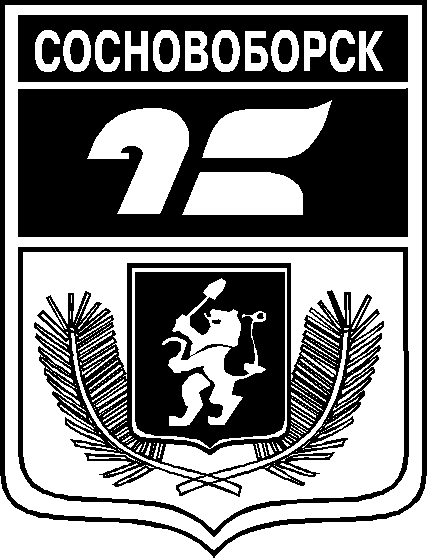 АДМИНИСТРАЦИЯ ГОРОДА СОСНОВОБОРСКАПОСТАНОВЛЕНИЕ19 сентября 2023                                                                                                       № 1267Об установлении временных ограничений или прекращения движения транспортных средств по автомобильным дорогам общего пользования местного значения муниципального образования город Сосновоборск.